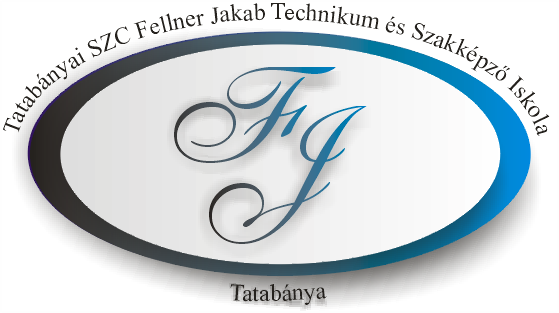 Pályaválasztási rendezvények időpontjai:2021. november 15.-19.	Pályaválasztási témahét2021. december 02.	1700 óra pályaválasztási szülői értekezlet (előzetes bejelentkezéssel, weblapunkon található regisztrációs lap kitöltésével)Induló képzési formák:Iskolarendszerű képzés:I. Szakképző iskolaA szakképző iskola 3 éves. Az első év ágazati ismereteket adó képzés, az ágazati alapképzés ágazati alapvizsgával zárul. Az azt követő két évben duális képzés folyik. A sikeres szakmai vizsga után nyitott a lehetőség az érettségi vagy akár a technikusi képzettség megszerzésére. Kilencedik évfolyamon az iskola tanműhelyében, 10, 11. évfolyamon a sikeres ágazati alapvizsga után tanulói munkaszerződéssel duális képzésben cégeknél, vállalatoknál töltik a szakmai gyakorlatot.Minden diák 9. évfolyamtól egységes szakképzési ösztöndíjat kap. II. TechnikumA technikusképzés 5 éves. Az első két év ágazati ismereteket adó képzése után a második ciklusban duális képzés folyik. A szakképzési munkaszerződés a képzés alatt jövedelemhez juttatja a tanulót az ágazati alapvizsga letétele után. A négy kötelező közismereti tárgyból tesznek érettségit a diákok, a technikusi szakképesítés szakmai vizsgája lesz egyben az ötödik érettségi tárgy. Így 13. év végi sikeres vizsga után két végzettséget igazoló bizonyítványt kap, érettségi bizonyítványt, és a technikusi végzettséget igazoló oklevelet.Minden iskolatípusban kötelező nyelvoktatás van, ahol az alábbi nyelvek közül lehet választani:AngolNémetFelvételi: Nincs, de a felvételi rangsor felállításánál a tanulmányi eredményt figyelembe vesszük. Az általános iskola 7. osztály év végi és a 8. osztály félévi osztályzatai kerülnek beszámításra: Magyar nyelv, Magyar irodalom, Matematika, Történelem, Idegen nyelv.Felnőttoktatás:	Szakma megszerzése esti rendszerű felnőttoktatásban: azok a tanulók nyerhetnek felvételt, akik alapfokú iskolai végzettséggel rendelkeznek (8 általános) és betöltötték a 16. életévüket, akik maximum csak egy államilag finanszírozott szakmai képesítéssel rendelkeznek, felső korhatár nincs.Számukra a képzés során csak szakmai oktatást nyújtunk, melynek eredményes befejezését követően szakképesítésről szóló szakmai bizonyítványt kapnak.További információk: Vörösné Farkas Zsuzsanna igazgatóhelyettes +36-70-400-6937.Tanulmányi 
terület kódjaÁgazat megnevezéseSzakma megnevezéseSzakma azonosító számaKépzési időSzakképző iskolaSzakképző iskolaSzakképző iskolaSzakképző iskolaSzakképző iskola0065Fa- és bútoriparAsztalos4 0722 08 013 év0066ÉpítőiparBurkoló4 0732 06 033 év0067ÉpítőiparFestő, mázoló, tapétázó4 0732 06 053 év0068ÉpítőiparKőműves4 0732 06 083 év0069GépészetHegesztő4 0715 10 083 év0070GépészetGépi és CNC forgácsoló4 0715 10 073 év0071ÉpületgépészetKözpontifűtés- és gázhálózatrendszer– szerelő4 0732 07 033 év0072KreatívDivatszabó4 0723 16 033 évTanulmányi 
terület kódjaÁgazat megnevezéseSzakma megnevezéseSzakma azonosító számaKépzési időTechnikumTechnikumTechnikumTechnikumTechnikum0060SzépészetFodrász5 1012 21 015 év0061SzépészetKozmetikus technikus5 1012 21 035 év0062SzépészetKéz- és lábápoló technikus5 1012 21 025 év0063Fa- és bútoriparFaipari technikus5 0722 08 025 év0064ÉpítőiparMagasépítő technikus5 0732 06 095 évSzakképesítés megnevezése - OKJ számaKépzés 
időtartamaSzakképesítés megnevezése - OKJ számaesti felnőttoktatásÁcs4 0732 08 013 félévAsztalos4 0722 08 013 félévBurkoló4 0732 06 033 félévFestő, mázoló, tapétázó4 0732 06 053 félévGépi és CNC forgácsoló4 0715 10 073 félévHegesztő4 0715 10 083 félévIpari gépész4 0715 10 093 félévKőműves4 0732 06 083 félévKözpontifűtés— és gázhálózatrendszer– szerelő4 0732 07 033 félévVíz- és csatorna-rendszerszerelő4 0732 07 043 félévDivatszabó 4 0723 16 033 félévSzárazépítő4 0732 06 113 félévCNC programozó4 0715 10 013 félévFaipari technikus5 0722 08 023 félévMagasépítő technikus5 0732 06 093 félévFodrász5 1012 21 013 félévKéz- és lábápoló technikus5 1012 21 023 félévKozmetikus technikus5 1012 21 033 félév